Društvo vinogradnikov in vinarjev Krasa skupaj s sodelujočimi partnerji objavlja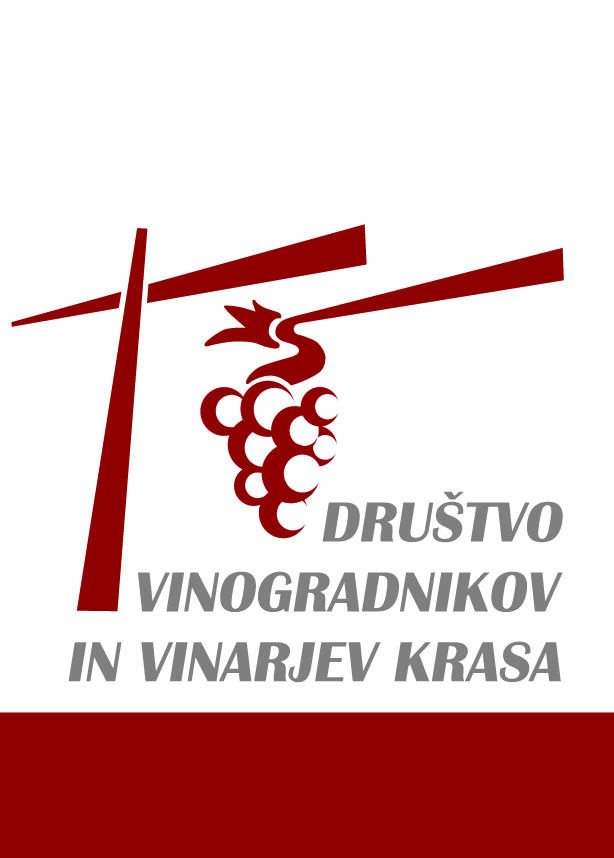 RAZPIS  ZA  IZBOR  KRALJICE TERANA 2019-2020Kraljica terana je oseba, izbrana s strani Društva vinogradnikov in vinarjev Krasa.Kraljuje dve leti. Ima znanje s področja vinogradništva, vinarstva, vinske kulture, poznavanja Krasa in javnega nastopanja.Naloga kraljice terana je promoviranje terana PTP in vin z območja vinorodnega okoliša Kras in Krasa nasploh.POGOJI :kandidatka mora biti polnoletnaživi na vinogradniški kmetiji vinorodnega okoliša Kras ali na območju vinorodnega predela Krasa v Italiji (poznavanje slovenskega jezika)  poznavanje vinogradništva in vinarstva s poudarkom na teranu PTP in poznavanje KrasaNa vseh javnih prireditvah kraljica nastopa s krono, lento, v kraljičini obleki, govori v imenu Društva vinogradnikov in vinarjev Krasa in v poslanstvu terana PTP.  Kraljica terana se pridružuje prireditvam, na katerih sodeluje Društvo vinogradnikov in vinarjev Krasa po dogovoru s predsednikom društva (Praznik terana in pršuta,  občinski prazniki, sejmi Gornja Radgona, Ljubljana in večji nastopi vinarjev Krasa – približno 10 v letu).PRIJAVE do 20. junija 2019Društvo vinogradnikov in vinarjev Krasa, Sejmiška 1a, Sežana, GSM 00386  41 349 198,  00386 31 323 191 ; stok.david@siol.net KRAS JE TERAN IN TERAN JE KRAS in KRALJICA JE OBOJE !NE ZAMUDTE ZANIMIVE IZKUŠNJE, PRIJAVITE SE !		  					Predsednik društva David ŠTOKIzbor kraljice je tajen - le  pred strokovno komisijo !   